Planning and Development (Technical Amendment— Miscellaneous amendments and corrections) Plan Variation 2011 (No 2)*Notifiable instrument 2011—590Technical Amendment No 2011-27made under thePlanning and Development Act 2007, section 89 (Making technical amendments)   This Technical Amendment commences on Friday 07 October 2011.Technical Amendment Number 2011-27 to the Territory Plan has been approved by the Planning and Land AuthorityBen PontonDelegate of Planning and Land Authority 4 October 2011 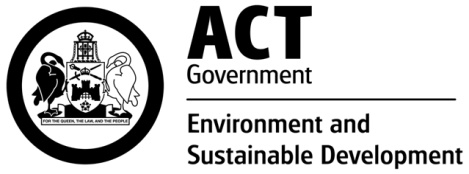 Planning and
Land AuthorityPlanning & Development Act 2007Technical Amendment to the Territory PlanVariation 2011-27Miscellaneous amendments and correctionsOctober 2011Table of Contents1	INTRODUCTION	2Outline of the process	22	EXPLANATORY STATEMENT	32.1	Proposed Changes and Reasons	33.	TECHNICAL AMENDMENT	81	INTRODUCTIONOutline of the processThe Commonwealth’s Australian Capital Territory (Planning and Land Management) Act 1988 allows for the Legislative Assembly to make laws to establish a Territory Planning Authority and for that Authority to prepare and administer a Territory Plan.  The Planning and Development Act 2007 (the Act) establishes the ACT Planning and Land Authority as the Authority which prepares and administers the Territory Plan, including continually reviewing and proposing amendments as necessary.  Technical amendments to the Territory Plan are prepared in accordance with the Act.  This technical amendment has been prepared in accordance with the following sections of the Act:A variation under section 87(a) is a technical amendment that:	(i)	would not adversely affect anyone’s rights if approved; and	(ii)	has as its only object the correction of a formal error in the plan. A variation under section 87(f) is a technical amendment to omit something that is obsolete or redundant in the Territory Plan.This technical amendment has been approved by the ACT Planning and Land Authority. 2	EXPLANATORY STATEMENT2.1	Proposed Changes and ReasonsCorrection to public land overlay classification for Albert Hall on the Territory Plan map (item 1)The land identified as Yarralumla section 39 block 1 is the site of the Albert Hall. The public land overlay sport and recreation reserve (Pi) currently applies to this land. It is proposed to amend the public land overlay to special purpose Reserve (Pd) as this is more relevant to the use of the site. Correction to rule R33 and criterion C33 of communication facilities and associated infrastructure general code to better reflect the provision’s intent (items 26 and 27)Rule R33 refers to the location of communications facilities where they will not cause interference with other telecommunications services. The corresponding criterion C33 states that ‘Development in community sensitive locations has no adverse impacts’. The criterion does not correlate with the rule. It is proposed that C33 be removed.Rule R33 is written in a way that is better applied as a criterion rather than a rule. It is proposed that R33 be changed to become criterion C33. Rule R33 will state ‘There is no applicable rule’. The wording has also been amended in a minor way to replace ‘does not cause’ with ‘avoids’, which better interprets the intent of the provision as contained in the former Territory Plan (pre March 2008).  Correction of provisions that were incorrectly inserted into the PRZ2 parks and recreation zone development code (item 22)Technical amendment 2010-33 introduced a rule and criterion into the code which has the effect of restricting land uses which include club, educational establishment, guest house, hotel and motel, to 15% of the land area of any discrete PRZ2 zone.The introduction of rule R7A and criterion C7A was intended to replace rule R7, however R7 was inadvertently not removed as part of the technical amendment. The insertion instructions and numbering of the provision were incorrect and the instruction should have been ‘substitute’ rather than ‘insert’. Therefore it is proposed to correct this by removing R7 and re-numbering accordingly. Correction of zoning to the community facility zone for Gungahlin section 235 block 2 (item 2)Technical amendment 2011-13 removed the FUA overlay from Gungahlin section 235 block 2. The site, which involves the direct sale by the ACT Government for the development of a mosque, was intended to be zoned CFZ community facility, consistent with the intended use of the site. Updating of the property description in the multi unit housing development code (item 5)The multi unit housing development code contains a reference to block 4 section 69 Lyons. Block 4 has been amalgamated with block 6 and accordingly block 4 no longer exists. The land is now known as block 6.Correction to the application of parts C(1) and C(5) of the multi unit housing development code (items 3, 4 and 6 - 18)Correction to the multi unit housing development code to ensure the appropriate applicability of parts C(1) and C(5), for apartments three (3) storeys and above.  These provisions were translated into the restructured Territory Plan, such that part C(5) became stand alone, rather than reflecting the intent of the former apartment guidelines to apply in addition to the other provisions (except in the event of any inconsistency).Correction of a heading in the bicycle parking general code to improve consistency of the introduction to codes (item 25)The title of section 1.3 of the bicycle parking general code is currently ‘When to and who will access this code’. The title should be ‘Application of this code’. The first sentence of this section is currently ‘This code apply to all activities...’ The sentence should be ‘This code applies to all activities...’The section contains a reference to ‘Planning and Development Act 2006’. The correct reference should be ‘Planning and Development Act 2007’.Inserting missing criteria C46 of the industrial zones development code (item 19)Rule R46 addresses hazardous material, however there is no text in the corresponding criterion C46. The wording of a criterion proposed in draft variation 302 for the community facility zone development code is to be inserted as C46.Removal of redundant solar access provisions in the community facility zone development code (items 20 and 21)The multi unit housing development code applies to residential development and the solar access provisions are appropriate for development in the community facility zone, therefore this provision is considered redundant.Removal of redundant solar access provisions in the parks and recreation zone development code (items 23 and 24)Residential use is prohibited in the PRZ1 urban open space and PRZ2 restricted access recreation zones, therefore the solar access provisions are redundant. 3.	TECHNICAL AMENDMENTVariation to Territory Plan Map Yarralumla section 39 block 1Substitute with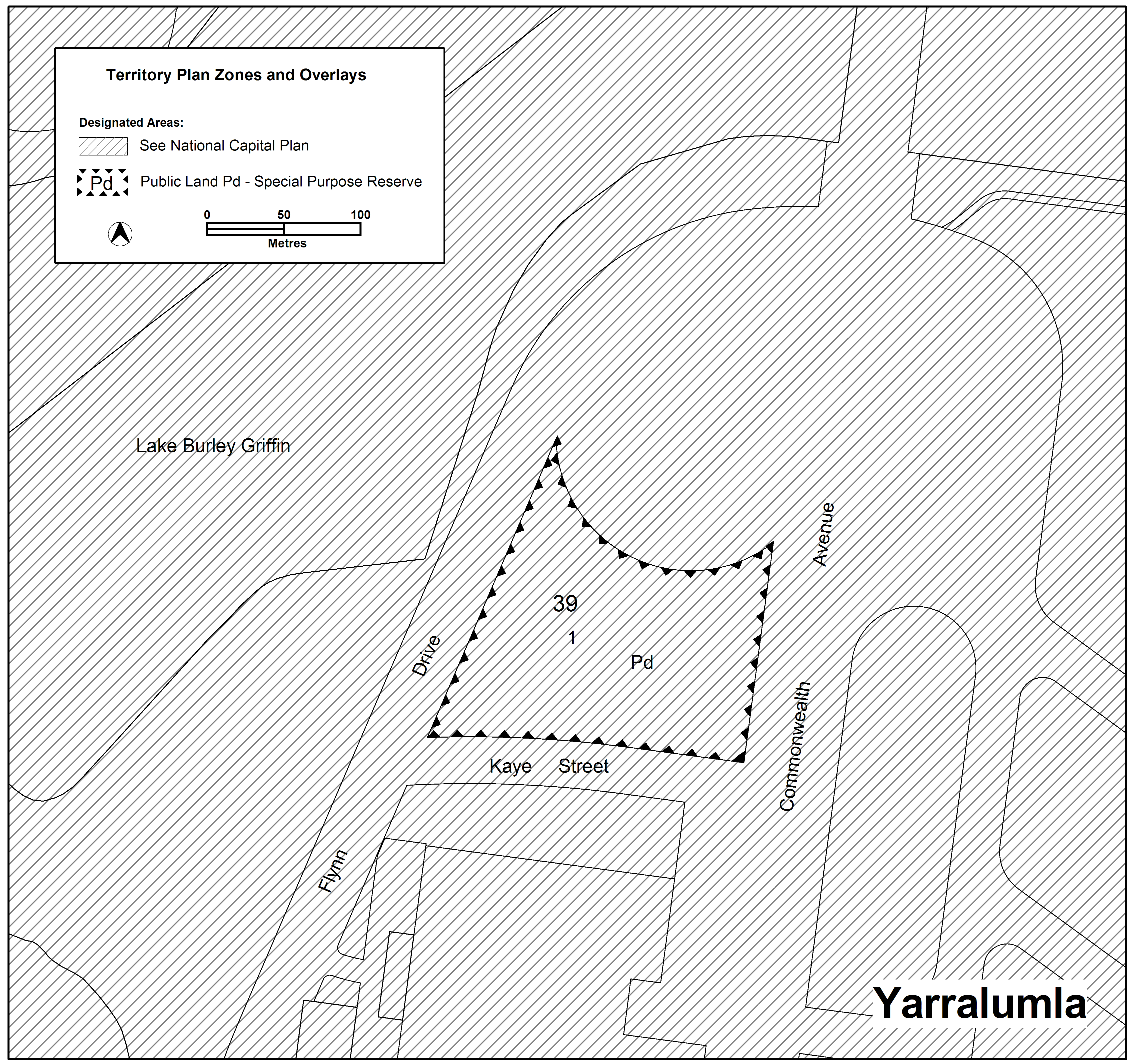 Gungahlin section 235 block 2Substitute with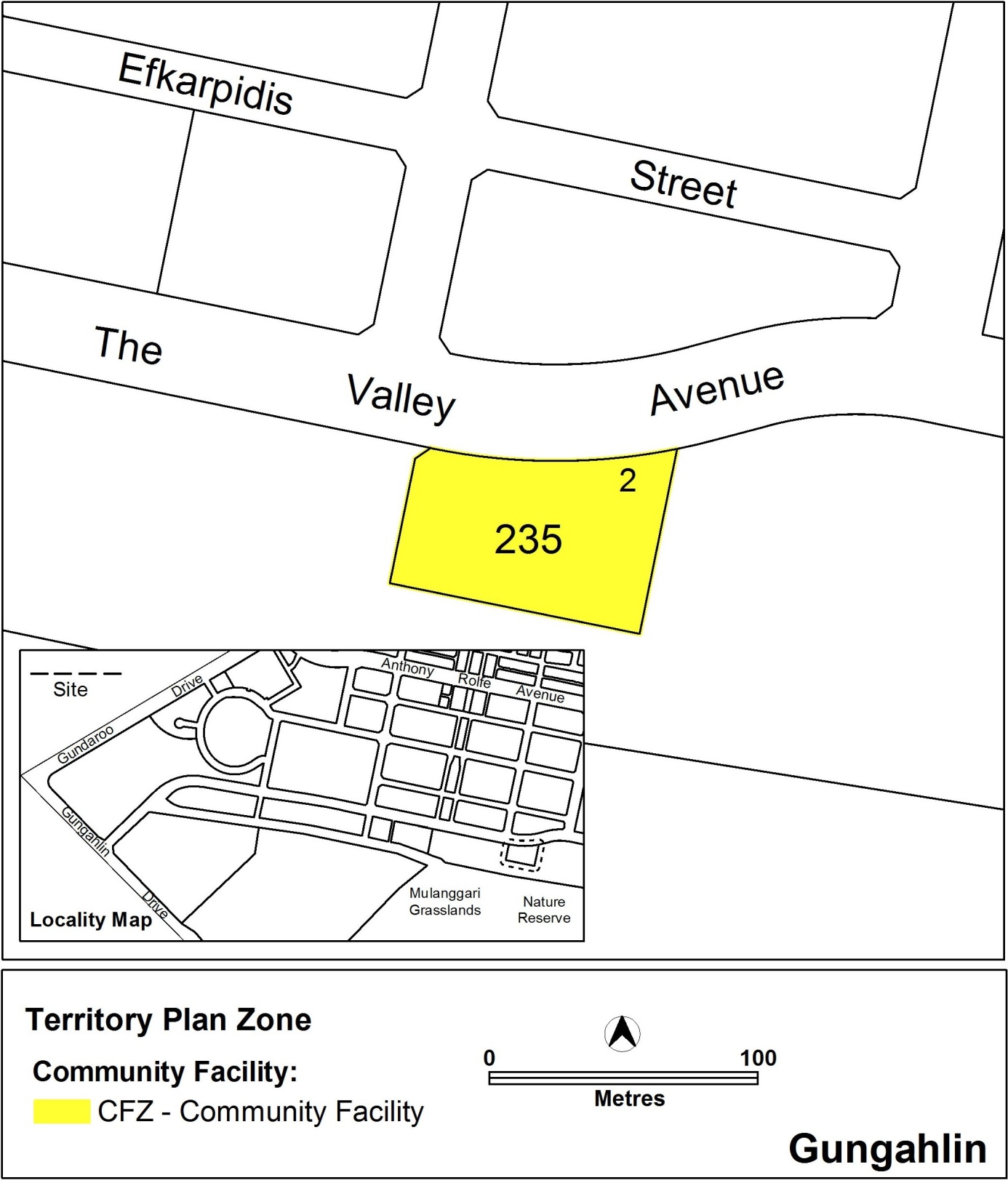 Variation to the Multi Unit Housing Development CodeIntroduction – Application of the code  Substitute first three paragraphs withThis code applies to development for multi unit housing in residential zones. It also applies to development for multi unit housing in other zones where the development table or development code for that zone states that it applies. Introduction – Structure of codes – Part C(5) Multi unit housing –Substitute withApartments of three (3) storeys or more  in other areas and all multi unit housing in the commercial zones provide the controls for apartments of three (3) storeys or more in areas not subject to Parts C(2) – C(4).  Provisions of Part C(1) do not apply where specifically identified in provisions of Part C(5).  For multi unit housing in the commercial zones Part C(5) applies instead of Part C(1).Part A(5) – RZ5 – High Density Residential Zone, Element 2: Building and Site Controls, 2.1 Height, R27ASubstitute ‘Block 4’ with	Block 6Part C – Development Type ControlsSubstitute second paragraph withPart C(1) provide the controls for multi unit housing in all zones except in the commercial zones and except where provided for by Parts C(2) - C(4). Part C(1) is therefore the default position for multi unit housing. Part C(2) provides additional controls in some areas. Parts C(3) and C(4) provide controls that apply instead of Part C(1) in other areas.  Part C(5) provides controls for apartments of three (3) storeys or more in areas not subject to parts C(2) – C(4).  Provisions of Part C(1) do not apply where specifically identified in provisions of Part C(5).  For multi unit housing in the commercial zones Part C(5) applies instead of Part C(1).Part C – Development Type ControlsSubstitute sixth paragraph withPart C(5) – provide the controls for apartments of three (3) storeys or more in areas not subject to parts C(2) – C(4).  Provisions of Part C(1) do not apply where specifically identified in provisions of Part C(5).  For multi unit housing in the commercial zones Part C(5) applies instead of Part C(1).Part C (1) – Multi Unit HousingSubstitute first paragraph withThis section of the code applies to development applications for multi unit housing in all zones except for the commercial zones and except where provided for by Parts C(2)-C(5). As such, it is the default position for multi unit housing. It is to be read in conjunction with Parts A and B.Part C(5) – Multi unit housing – Other Areas – RZ4 and RZ5 Zones and All Areas in the Commercial ZonesSubstitute above title withPart C(5) – Multi unit housing – Apartments of three (3) storeys or more in other areas and all multi unit housing in the commercial zonesSubstitute first two paragraphs withThis part of the code provides controls for apartments of three (3) or more storeys in areas not subject to parts C(2) – C(4). Provisions of Part C(1) do not apply where specifically identified in provisions of Part C(5). Except for commercial zones Parts A and B of this Code also apply.For multi unit housing in the commercial zones Part C(5) applies instead of Part C(1). The requirements should be read in conjunction with the relevant Commercial Codes. Parts A and B of the relevant Commercial Zone Development Code or Precinct Code replace Parts A and B of this Code for development in the commercial zones.Part C(5) – Multi unit housing – Other Areas – RZ4 and RZ5 Zones and All Areas in the Commercial Zones, Element 3: Built Form, 3.1 Accommodation Diversity, R205Insert new title above ‘R205’3.1A Accessibility (mobility) (replaces 3.4 Accessibility (mobility) in Part C(1))Part C(5) – Multi unit housing – Other Areas – RZ4 and RZ5 Zones and All Areas in the Commercial Zones, Element 3: Built Form, 3.3 InterfaceInsert (Replaces R68) after ‘R210’Insert (Replaces C68) after ‘C210’Part C(5) – Multi unit housing – Other Areas – RZ4 and RZ5 Zones and All Areas in the Commercial Zones, Element 4: Parking and Site Access, 4.2 ParkingInsert (Replaces R82) after ‘R216’Insert (Replaces C82) after ‘C216’Part C(5) – Multi unit housing – Other Areas – RZ4 and RZ5 Zones and All Areas in the Commercial Zones, Element 4: Parking and Site Access, 4.2 ParkingInsert (Replaces R81) after ‘R218’Insert (Replaces C81) after ‘C218’Part C(5) – Multi unit housing – Other Areas – RZ4 and RZ5 Zones and All Areas in the Commercial Zones, Element 5: Amenity, 5.1 Visual privacyInsert (Replaces R69) after ‘R219’Insert (Replaces C69) after ‘C219’Part C(5) – Multi unit housing – Other Areas – RZ4 and RZ5 Zones and All Areas in the Commercial Zones, Element 5: Amenity, 5.2 Solar accessInsert R222 (replaces 5.1 Solar Access in Part C(1))Part C(5) – Multi unit housing – Other Areas – RZ4 and RZ5 Zones and All Areas in the Commercial Zones, Element 5: Amenity, 5.6 Private Open Space - HeadingSubstitute with5.6 Private Open Space (Replaces 5.3 Private Open Space in Part (C1))Part C(5) – Multi unit housing – Other Areas – RZ4 and RZ5 Zones and All Areas in the Commercial Zones, Element 7: Services, 7.3 Clothes DryingInsert (Replaces R97 and C97) after ‘C245’Part C(5) – Multi unit housing – Other Areas – RZ4 and RZ5 Zones and All Areas in the Commercial Zones, Element 7: Services, 7.4 StorageInsert (Replaces R96) after ‘R246’Insert (Replaces C96) after ‘C246’Variation to Industrial Zones Development CodePart B – General Development Controls, Element 6: Environment, 6.7 Hazardous Material, C46Insert	If an endorsed hazardous material survey is required however evidence of an endorsed	hazardous materials survey is not provided, the application will be referred to the relevant 	agency in accordance with the requirements of the Planning and Development Act 2007.Variation to Community Facility Zone Development CodePart A – General Development Controls, Element 5: Amenity, IntentOmit	a) To ensure the development is designed and sited to maximise solar access          to private open space and living areasPart A – General Development  Controls, Element 5: Amenity, Rule 5.1 Solar AccessOmit	5.1 Solar Access and all provisions under the headingVariation to Parks and Recreation Zone Development CodePart A – Zone Specific Controls, Part A(2) – PRZ2 – Restricted Access Recreation Zone, Element 1: Restrictions on UseOmitR7 and renumber R7A and C7A to R7 and C7.Part B – General Development Controls, Element 5: Amenity, IntentOmit	a) To ensure the development is designed and sited to maximise solar access            to private open space and living areasPart B – General Development  Controls, Element 5: Amenity, 5.1 Solar AccessOmit	5.1 Solar Access and all provisions under the headingVariation to Bicycle Parking General Code1. Planning Context, 1.3 When to and who will access this codeSubstitute with:1.3 Application of this codeThis Code applies to all activities that require development approval under the Planning and Development Act 2007, including development, redevelopment and refurbishment, for a range of developments that are likely to generate demand for end-of-trip cycling facilities. Developers should use this Code to determine the amount, design and location of bicycle parking, lockers and showers to include with a development.The ACT Planning and Land Authority will use this Code to inform the consideration and assessment of development applications.Building owners and tenants may wish to refer to this Code for guidance when planning improvements to the cycling facilities on their premises.Variation to Communication Facilities and Associated Infrastructure General CodePart B: General Development Controls, Element 2: Building and Site Controls, R33Substitute withThere is no applicable rule.Part B: General Development Controls, Element 2: Building and Site Controls, C33Substitute withLocation of facilities avoids interference with other telecommunications networks and radio communications services such as but not limited to: defence, security services, emergency services facilities, Australian Federal Police, the Canberra Airport and any other relevant network operating within the Territory.Interpretation service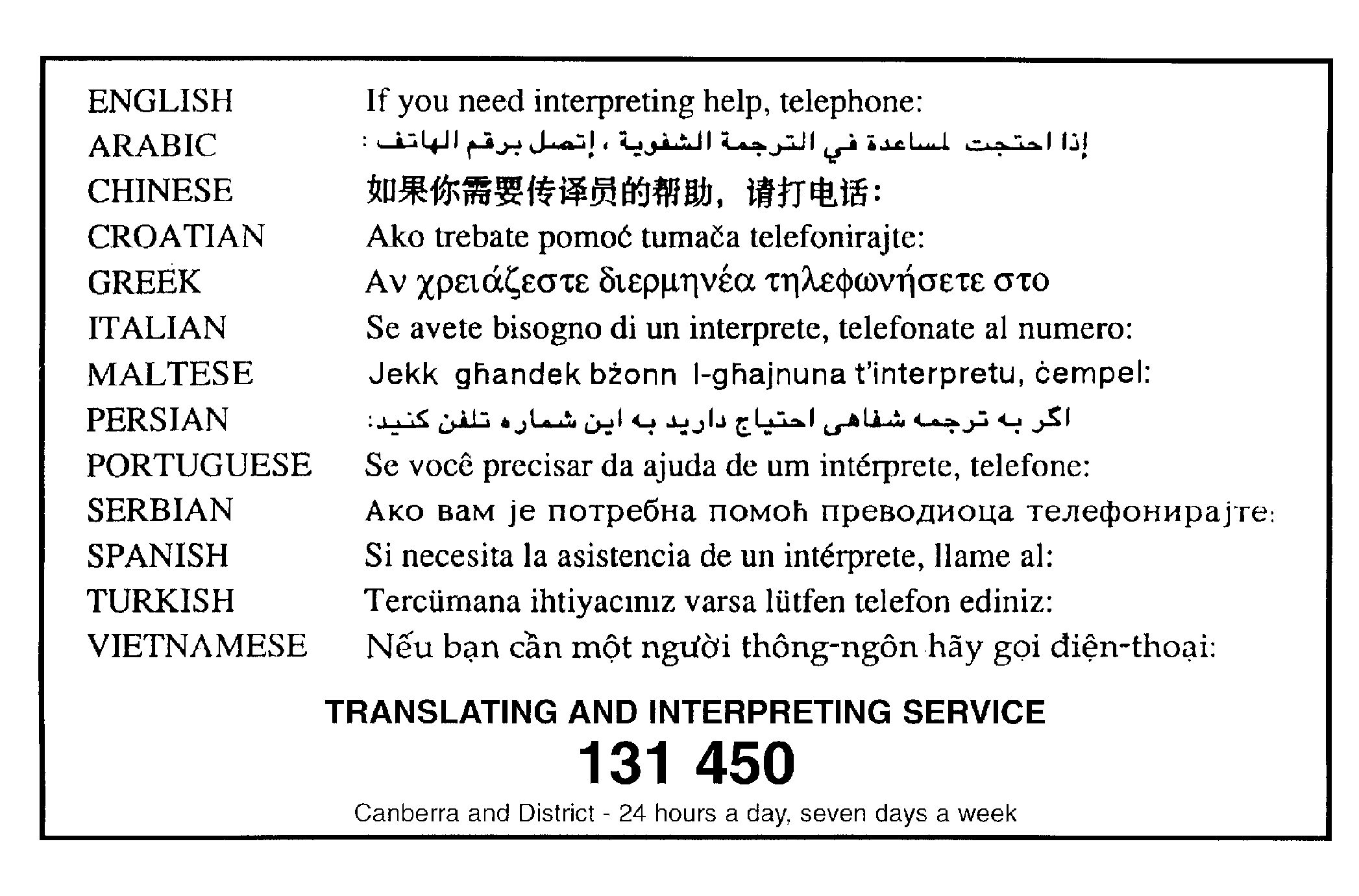 Section of ActStatement of compliance with Acts87(a) a variation that -(i) would not adversely affect anyone’s rights if approved; andThe change of public land overlay from sport and recreation reserve (Pi) to special purpose reserve (Pd) will not adversely affect anyone’s rights.(ii) has as its only object the correction of a formal error in the planThe public land overlay classification is being changed to correct a defect of form and appropriately reflect the use of the site.Section of ActStatement of compliance with Acts87(a) a variation that -(i) would not adversely affect anyone’s rights if approved; andIt is not expected that the changes will adversely affect anyone’s rights.(ii) has as its only object the correction of a formal error in the planThe amendment will correct a formal error by reflecting the desired intent of the provision as expressed in the former telecommunications facility guidelines.Section of ActStatement of compliance with Acts87(a) a variation that -(i) would not adversely affect anyone’s rights if approved; andThis amendment will not adversely affect anyone’s rights.(ii) has as its only object the correction of a formal error in the planThis amendment seeks to implement the initial intention to replace rule R7 of the code.Section of ActStatement of compliance with Acts87(a) a variation that -(i) would not adversely affect anyone’s rights if approved; andThe intended use of the site will not be adversely affected by the correction to the zone.(ii) has as its only object the correction of a formal error in the planThe amendment will correct the zoning.Section of ActStatement of compliance with Acts87(a) a variation that -(i) would not adversely affect anyone’s rights if approved; andThis amendment will not adversely affect anyone’s rights.(ii) has as its only object the correction of a formal error in the planThe amendment will correct a property description.Section of ActStatement of compliance with Acts87(a) a variation that -(i) would not adversely affect anyone’s rights if approved; andThis amendment will not adversely affect anyone’s rights.(ii) has as its only object the correction of a formal error in the planThe amendment will correct the applicability of the multi unit housing development code, consistent with the intent of provisions contained within the former apartment guidelines and Territory Plan (prior to March 2008).Section of ActStatement of compliance with Acts87(a) a variation that -(i) would not adversely affect anyone’s rights if approved; andThis amendment will not adversely affect anyone’s rights.(ii) has as its only object the correction of a formal error in the planThe amendment will correct the section title and reference to the Planning and Development Act 2007.Section of ActStatement of compliance with Acts87(a) a variation that -(i) would not adversely affect anyone’s rights if approved; andThis amendment will not adversely affect anyone’s rights.(ii) has as its only object the correction of a formal error in the planThe amendment will correct a formal error by inserting a criterion that was absent.Section of ActStatement of compliance with Acts87(f) a variation to omit something that is obsolete or redundant in the Territory PlanThe solar access provisions for residential development are duplicated in the community facility development code and are therefore redundant.Section of ActStatement of compliance with Acts87(f) a variation to omit something that is obsolete or redundant in the Territory PlanResidential use is prohibited in the PRZ1 and PRZ2 zones, therefore the provision is redundant. 